СОВЕТ ДЕПУТАТОВМУНИЦИПАЛЬНОГО ОКРУГА ДОНСКОЙРЕШЕНИЕ21 марта 2018 года        01-03-23О согласовании сводного районного календарного плана по досуговой, социально-воспитательной, физкультурно-оздоровительной и спортивной работе с населением по месту жительства на 2 квартал 2018 года В соответствии с пунктом 3 части 7 статьи 1 Закона города Москвы от 11 июля 2012 года № 39 «О наделении органов местного самоуправления муниципальных округов в городе Москве отдельными полномочиями города Москвы», на основании обращения главы управы Донского района Соколова Д.Н. от   20 марта 2018 года № 29-соц,                                                    Совет депутатов муниципального округа Донской решил:1. Согласовать сводный районный календарный план по досуговой, социально-воспитательной, физкультурно-оздоровительной и спортивной работе с населением по месту жительства на 2 квартал 2018 года (приложение).2. Направить настоящее решение в Департамент территориальных органов исполнительной власти города Москвы, префектуру Южного административного округа города Москвы и управу Донского района города Москвы в течение трех дней со дня его принятия.  3. Опубликовать настоящее решение в бюллетене «Московский муниципальный вестник» и разместить на официальном сайте муниципального округа Донской  www.mo-donskoy.ru.4. Контроль за исполнением настоящего решения возложить на Председателя комиссии Совета депутатов муниципального округа Донской по культурно-массовой работе Резкова В.В.Глава муниципальногоокруга Донской								           Т.В. Кабанова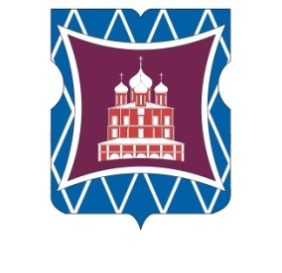                                                                                       Приложение                                                                                      к решению Совета депутатов											                                                       муниципального округа 											                                                                 Донской                                                                                                                                                            от 21 марта 2018 года                                                                                                                                                            № 01-03-23Сводный план мероприятий по досуговой, социально-воспитательной, физкультурно-оздоровительной и спортивной работе с населением по месту жительства на 2 квартал 2018 года                                                                                                                                                                                                                                                                                                                                                                                       Приложение                                                                                      к решению Совета депутатов											                                                       муниципального округа 											                                                                 Донской                                                                                                                                                            от 21 марта 2018 года                                                                                                                                                            № 01-03-23Сводный план мероприятий по досуговой, социально-воспитательной, физкультурно-оздоровительной и спортивной работе с населением по месту жительства на 2 квартал 2018 года                                                                                                                                                                                                                                                                                                                                                                                       Приложение                                                                                      к решению Совета депутатов											                                                       муниципального округа 											                                                                 Донской                                                                                                                                                            от 21 марта 2018 года                                                                                                                                                            № 01-03-23Сводный план мероприятий по досуговой, социально-воспитательной, физкультурно-оздоровительной и спортивной работе с населением по месту жительства на 2 квартал 2018 года                                                                                                                                                                                                                                                                                                                                                                                       Приложение                                                                                      к решению Совета депутатов											                                                       муниципального округа 											                                                                 Донской                                                                                                                                                            от 21 марта 2018 года                                                                                                                                                            № 01-03-23Сводный план мероприятий по досуговой, социально-воспитательной, физкультурно-оздоровительной и спортивной работе с населением по месту жительства на 2 квартал 2018 года                                                                                                                                                                                                                                                                                                                                                                                       Приложение                                                                                      к решению Совета депутатов											                                                       муниципального округа 											                                                                 Донской                                                                                                                                                            от 21 марта 2018 года                                                                                                                                                            № 01-03-23Сводный план мероприятий по досуговой, социально-воспитательной, физкультурно-оздоровительной и спортивной работе с населением по месту жительства на 2 квартал 2018 года                                                                                                                                                                                                                                                                                                                                                                                       Приложение                                                                                      к решению Совета депутатов											                                                       муниципального округа 											                                                                 Донской                                                                                                                                                            от 21 марта 2018 года                                                                                                                                                            № 01-03-23Сводный план мероприятий по досуговой, социально-воспитательной, физкультурно-оздоровительной и спортивной работе с населением по месту жительства на 2 квартал 2018 года                                                                                                                                                                                                                                                                                                                                                                                       Приложение                                                                                      к решению Совета депутатов											                                                       муниципального округа 											                                                                 Донской                                                                                                                                                            от 21 марта 2018 года                                                                                                                                                            № 01-03-23Сводный план мероприятий по досуговой, социально-воспитательной, физкультурно-оздоровительной и спортивной работе с населением по месту жительства на 2 квартал 2018 года                                                                                                                                                                                                                                                                                                                                                                                       Приложение                                                                                      к решению Совета депутатов											                                                       муниципального округа 											                                                                 Донской                                                                                                                                                            от 21 марта 2018 года                                                                                                                                                            № 01-03-23Сводный план мероприятий по досуговой, социально-воспитательной, физкультурно-оздоровительной и спортивной работе с населением по месту жительства на 2 квартал 2018 года                                                                                                                                                                                                                                                                                                                                                                                       Приложение                                                                                      к решению Совета депутатов											                                                       муниципального округа 											                                                                 Донской                                                                                                                                                            от 21 марта 2018 года                                                                                                                                                            № 01-03-23Сводный план мероприятий по досуговой, социально-воспитательной, физкультурно-оздоровительной и спортивной работе с населением по месту жительства на 2 квартал 2018 года                                                                                                                                                                                                                                                                                                                                                                                       Приложение                                                                                      к решению Совета депутатов											                                                       муниципального округа 											                                                                 Донской                                                                                                                                                            от 21 марта 2018 года                                                                                                                                                            № 01-03-23Сводный план мероприятий по досуговой, социально-воспитательной, физкультурно-оздоровительной и спортивной работе с населением по месту жительства на 2 квартал 2018 года                                                                                                                                                                                                                                                                                                                                                                                       Приложение                                                                                      к решению Совета депутатов											                                                       муниципального округа 											                                                                 Донской                                                                                                                                                            от 21 марта 2018 года                                                                                                                                                            № 01-03-23Сводный план мероприятий по досуговой, социально-воспитательной, физкультурно-оздоровительной и спортивной работе с населением по месту жительства на 2 квартал 2018 года                                                                                                                                                                                                                                                                                                 Дата и время проведенияНаименование мероприятияВ рамках какой календарной даты или программыМесто проведенияПредполагаемое количество участниковОрганизатор мероприятияПланируемый бюджет мероприятия (тыс. руб.) Планируемый бюджет мероприятия (тыс. руб.) Планируемый бюджет мероприятия (тыс. руб.) Дата и время проведенияНаименование мероприятияВ рамках какой календарной даты или программыМесто проведенияПредполагаемое количество участниковОрганизатор мероприятияБюджет города МосквыСубвенцииПривлечённые средства2 квартал2 квартал2 квартал2 квартал2 квартал2 квартал2 квартал2 квартал2 квартал2 квартал2 кварталДосуговые и социально - воспитательные мероприятияДосуговые и социально - воспитательные мероприятияДосуговые и социально - воспитательные мероприятияДосуговые и социально - воспитательные мероприятияДосуговые и социально - воспитательные мероприятияДосуговые и социально - воспитательные мероприятияДосуговые и социально - воспитательные мероприятияДосуговые и социально - воспитательные мероприятияДосуговые и социально - воспитательные мероприятияДосуговые и социально - воспитательные мероприятияДосуговые и социально - воспитательные мероприятия101.04.2018                    15-0001.04.2018                    15-00Концерт "Встречаем сказку", посвященный Международному Дню детской книги В рамках Государственной программы города Москвы 
«Культура Москвы на 2012-2018 годы»РОО ДТТ «Я сам Артист» Севастопольский проспект, д.  1, к.57РОО "Дом театрального творчества                  "Я сам Артист":                               Калинин Д.В.201.04.2018               19-0001.04.2018               19-00Спектакль "Дураки", посвященный Дню смеха В рамках Государственной программы города Москвы 
«Культура Москвы на 2012-2018 годы»РОО ДТТ «Я сам Артист» Новый Арт Театр   Ленинский пр-т, 37А60РОО "Дом театрального творчества                  "Я сам Артист":                               Калинин Д.В.  303.04.2018                    15-0003.04.2018                    15-00Тренинг для жителей и молодежи района на тему: "Тайм-менеджмент. Время лидера"В рамках Государственной программы города Москвы 
«Культура Москвы на 2012-2018 годы»ГБУ ЦДиС "Донской" 1-й Рощинский пр., д.4, к.115ГБУ ЦДиС "Донской":                      директор                            Кузьмич Л.Е.403.04.2018            19-0003.04.2018            19-00Мероприятие "Осторожно. Тюрьма", посвященное патриотическому воспитанию молодежи В рамках программы "Патриотическое воспитание граждан РФ на 2016-2020 годы".РОО ДТТ «Я сам Артист» Новый Арт Театр   Ленинский пр-т, 37А60РОО "Дом театрального творчества                  "Я сам Артист":                               Калинин Д.В.505.04.2018                    15-0005.04.2018                    15-00Праздничное мероприятие для жителей района "Пасха-праздник светлого Христова Воскресенья"В рамках Государственной программы города Москвы 
«Культура Москвы на 2012-2018 годы»ГБУ ЦДиС "Донской" 1-й Рощинский пр., д.4, к.130ГБУ ЦДиС "Донской":                      директор                            Кузьмич Л.Е.607.04.2018                14-0007.04.2018                14-00Концерт "Если хочешь быть здоров", посвященный Всемирному Дню здоровья В рамках Государственной программы города Москвы 
«Культура Москвы на 2012-2018 годы»РОО ДТТ «Я сам Артист» Севастопольский проспект, д.  1, к.57РОО "Дом театрального творчества                  "Я сам Артист":                               Калинин Д.В.707.04.2018                       19-0007.04.2018                       19-00Спектакль "Вода в стакане", посвященный Всемирному Дню здоровья В рамках Государственной программы города Москвы 
«Культура Москвы на 2012-2018 годы»РОО ДТТ «Я сам Артист» Новый Арт Театр   Ленинский пр-т, 37А60РОО "Дом театрального творчества                  "Я сам Артист":                               Калинин Д.В.811.04.2018          14-0011.04.2018          14-00Концерт, посвященный Дню освобождения узников фашистских концлагерейВ рамках программы "Патриотическое воспитание граждан РФ на 2016-2020 годы".РОО ДТТ «Я сам Артист» Севастопольский проспект, д.  1, к.57РОО "Дом театрального творчества                  "Я сам Артист":                               Калинин Д.В.911.04.2018                    15-0011.04.2018                    15-00Интерективная программа для жителей района на тему: "Открытая Москва"В рамках Государственной программы города Москвы 
«Культура Москвы на 2012-2018 годы»ГБУ ЦДиС "Донской" 1-й Рощинский пр., д.4, к.120ГБУ ЦДиС "Донской":                      директор                            Кузьмич Л.Е.1014.04.2018                       19-0014.04.2018                       19-00Спектакль "Кое-что о том самом и не только", приуроченный к Дню космонавтики В рамках программы "Патриотическое воспитание граждан РФ на 2016-2020 годы".РОО ДТТ «Я сам Артист» Новый Арт Театр   Ленинский пр-т, 37А60РОО "Дом театрального творчества                  "Я сам Артист":                               Калинин Д.В.1122.04.2018                      19-0022.04.2018                      19-00Спектакль "Дихлофосу- НЕТ!"В рамках Государственной программы города Москвы 
«Культура Москвы на 2012-2018 годы»РОО ДТТ «Я сам Артист» Новый Арт Театр   Ленинский пр-т, 37А60РОО "Дом театрального творчества                  "Я сам Артист":                               Калинин Д.В.1229.04.2018                      11-3029.04.2018                      11-30"Встречаем, Первомай!" - Эстафеты, конкурсы программа посвященная Дню Весны и Труда В рамках Государственной программы города Москвы 
«Культура Москвы на 2012-2018 годы»АНО "ЦВР "Разум",                                          Ул. Шаболовка, д. 30/1215АНО "ЦВР "Разум": Трофимов С.А.1329.04.2018                    19-0029.04.2018                    19-00Спектакль "DJ Моцарт"В рамках Государственной программы города Москвы 
«Культура Москвы на 2012-2018 годы»РОО ДТТ «Я сам Артист» Новый Арт Театр   Ленинский пр-т, 37А60РОО "Дом театрального творчества                  "Я сам Артист":                               Калинин Д.В.1402.05.2018                   19-00 02.05.2018                   19-00 Спектакль "Вода в стакане", посвященный Празднику Весны и Труда В рамках Государственной программы города Москвы 
«Культура Москвы на 2012-2018 годы»РОО ДТТ «Я сам Артист» Новый Арт Театр   Ленинский пр-т, 37А60РОО "Дом театрального творчества                  "Я сам Артист":                               Калинин Д.В.1504.05.2018                    12-0004.05.2018                    12-00Досуговое мероприятие для жителей района "Ради жизни на земле", посвященное 9 мая В рамках программы "Патриотическое воспитание граждан РФ на 2016-2020 годы".ООО "Жилищник", Ленинский пр. д. 3765ГБУ ЦДиС "Донской":                      директор                            Кузьмич Л.Е.1608.05.2018                   19-0008.05.2018                   19-00Спектакль "Если ворон в вышине", посвященный Дню Победы В рамках программы "Патриотическое воспитание граждан РФ на 2016-2020 годы".РОО ДТТ «Я сам Артист» Новый Арт Театр   Ленинский пр-т, 37А60РОО "Дом театрального творчества                  "Я сам Артист":                               Калинин Д.В.1709.05.2018             14-0009.05.2018             14-00Концерт, посвященный Дню Победы В рамках программы "Патриотическое воспитание граждан РФ на 2016-2020 годы".РОО ДТТ «Я сам Артист» Севастопольский проспект, д.  1, к.57РОО "Дом театрального творчества                  "Я сам Артист":                               Калинин Д.В.1809.05.2018                    19-0009.05.2018                    19-00Спектакль "Если ворон в вышине", посвященный Дню Победы В рамках программы "Патриотическое воспитание граждан РФ на 2016-2020 годы".РОО ДТТ «Я сам Артист» Новый Арт Театр   Ленинский пр-т, 37А60РОО "Дом театрального творчества                  "Я сам Артист":                               Калинин Д.В.1913.05.2018                     19-0013.05.2018                     19-00Спектакль "Очень простая история", посвященный Международному Дню семьи В рамках программы "Патриотическое воспитание граждан РФ на 2016-2020 годы".РОО ДТТ «Я сам Артист» Новый Арт Театр   Ленинский пр-т, 37А60РОО "Дом театрального творчества                  "Я сам Артист":                               Калинин Д.В.2015.05.2018             14-0015.05.2018             14-00Концерт, посвященный Международному Дню семьи В рамках Государственной программы города Москвы «Культура Москвы на 2012-2018 годы»РОО ДТТ «Я сам Артист» Севастопольский проспект, д.  1, к.57РОО "Дом театрального творчества                  "Я сам Артист":                               Калинин Д.В.2115.05.2018                    15-0015.05.2018                    15-00Тематическая встреча на тему: "Новые коммунакации-активный гражданин"В рамках Государственной программы города Москвы 
«Культура Москвы на 2012-2018 годы»ГБУ ЦДиС "Донской" 1-й Рощинский пр., д.4, к.120ГБУ ЦДиС "Донской":                      директор                            Кузьмич Л.Е.2215.05.2018      18.0015.05.2018      18.00Игровая программа "Вместе дружная семья", посвященная Международному Дню семьи В рамках Государственной программы города Москвы 
«Культура Москвы на 2012-2018 годы»АНО "ЦВР "Разум",                                          Ул. Шаболовка, д. 30/1215АНО "ЦВР "Разум": Трофимов С.А.2319.05.2018                    19-0019.05.2018                    19-00Спектакль "Дураки" В рамках Государственной программы города Москвы 
«Культура Москвы на 2012-2018 годы»РОО ДТТ «Я сам Артист» Новый Арт Театр   Ленинский пр-т, 37А60РОО "Дом театрального творчества                  "Я сам Артист":                               Калинин Д.В.2422.05.2018                    12-0022.05.2018                    12-00Экскурсионная программа по музеям и выставкам Москвы "Узнай свой город"В рамках Государственной программы города Москвы 
«Культура Москвы на 2012-2018 годы»ГБУ ЦДиС "Донской" 1-й Рощинский пр., д.4, к.120ГБУ ЦДиС "Донской":                      директор                            Кузьмич Л.Е.2524.05.2018                   14-00 24.05.2018                   14-00 Концерт, посвященный Дню славянской письменности и культуры В рамках Государственной программы города Москвы 
«Культура Москвы на 2012-2018 годы»РОО ДТТ «Я сам Артист» Севастопольский проспект, д.  1, к.57РОО "Дом театрального творчества                  "Я сам Артист":                               Калинин Д.В.2626.05.2018                      19-0026.05.2018                      19-00Спектакль "Мой адрес- контакт.ru", посвященный Дню славянской письменности и культуры В рамках Государственной программы города Москвы 
«Культура Москвы на 2012-2018 годы»РОО ДТТ «Я сам Артист» Новый Арт Театр   Ленинский пр-т, 37А60РОО "Дом театрального творчества                  "Я сам Артист":                               Калинин Д.В.2727.05.2018          11-3027.05.2018          11-30Игровая программа "О том, что дорого и свято!", посвященная Международному Дню защиты детей.В рамках Государственной программы города Москвы 
«Культура Москвы на 2012-2018 годы»АНО "ЦВР "Разум",                                          Ул. Шаболовка, д. 30/1215АНО "ЦВР "Разум": Трофимов С.А.2830.05.2018      19.3030.05.2018      19.30"Всемирный день без табака" лекция о вреде курения В рамках Государственной программы города Москвы 
«Культура Москвы на 2012-2018 годы»АНО "ЦВР "Разум",                                           Ул. Варшавское шоссе, 18корп. 2 15АНО "ЦВР "Разум": Трофимов С.А.2901.06.2018         13-0001.06.2018         13-00Концерт, "Навстречу детству" к Международному Дню защиты детей В рамках Государственной программы города Москвы 
«Культура Москвы на 2012-2018 годы»РОО ДТТ «Я сам Артист» Севастопольский проспект, д.  1, к.57РОО "Дом театрального творчества                  "Я сам Артист":                               Калинин Д.В.3001.06.2018                     19-0001.06.2018                     19-00Спектакль "Кое-что о том самом и не только", приуроченный Международному Дню защиты детей В рамках Государственной программы города Москвы 
«Культура Москвы на 2012-2018 годы»РОО ДТТ «Я сам Артист» Новый Арт Театр   Ленинский пр-т, 37А60РОО "Дом театрального творчества                  "Я сам Артист":                               Калинин Д.В.3103.06.2018                   19-0003.06.2018                   19-00Спектакль "Маленькие трагедии" к Пушкинскому Дню РоссииВ рамках Государственной программы города Москвы 
«Культура Москвы на 2012-2018 годы»РОО ДТТ «Я сам Артист» Новый Арт Театр   Ленинский пр-т, 37А60РОО "Дом театрального творчества                  "Я сам Артист":                               Калинин Д.В.3209.06.2018                    19-0009.06.2018                    19-00Спектакль "Мой адрес- контакт.ru", посвященный Международному Дню друзей В рамках Государственной программы города Москвы 
«Культура Москвы на 2012-2018 годы»РОО ДТТ «Я сам Артист» Новый Арт Театр   Ленинский пр-т, 37А60РОО "Дом театрального творчества                  "Я сам Артист":                               Калинин Д.В.3310.06.2018                     19-0010.06.2018                     19-00Спектакль "Если ворон в вышине", посвященный Дню РоссииВ рамках Государственной программы города Москвы 
«Культура Москвы на 2012-2018 годы»РОО ДТТ «Я сам Артист» Новый Арт Театр   Ленинский пр-т, 37А60РОО "Дом театрального творчества                  "Я сам Артист":                               Калинин Д.В.3411.06.2018     20.0011.06.2018     20.00"России - достойную смену!" - мастер - класс по ВБЕ для молодежи, посвященный Дню РоссииВ рамках программы "Патриотическое воспитание граждан РФ на 2016-2020 годы".АНО "ЦВР "Разум",                                           Ул. Варшавское шоссе, 18корп. 2 15АНО "ЦВР "Разум": Трофимов С.А.3512.06.2018          13-0012.06.2018          13-00Концерт, посвященный Дню России В рамках Государственной программы города Москвы 
«Культура Москвы на 2012-2018 годы»РОО ДТТ «Я сам Артист» Севастопольский проспект, д.  1, к.57РОО "Дом театрального творчества                  "Я сам Артист":                               Калинин Д.В.3616.06.2018                     19-0016.06.2018                     19-00Спектакль "Странный сон сантехника Игната"В рамках Государственной программы города Москвы 
«Культура Москвы на 2012-2018 годы»РОО ДТТ «Я сам Артист» Новый Арт Театр   Ленинский пр-т, 37А60РОО "Дом театрального творчества                  "Я сам Артист":                               Калинин Д.В.3717.06.2018          13-0017.06.2018          13-00Концерт, посвященный Дню медицинского работника В рамках Государственной программы города Москвы 
«Культура Москвы на 2012-2018 годы»РОО ДТТ «Я сам Артист» Севастопольский проспект, д.  1, к.57РОО "Дом театрального творчества                  "Я сам Артист":                               Калинин Д.В.3822.06.2018                    11-0022.06.2018                    11-00Тематическое мероприятие для жителей района в День Памяти и скорби - "В сердцах навеки"В рамках Государственной программы города Москвы 
«Культура Москвы на 2012-2018 годы»ГБУ ЦДиС "Донской" 1-й Рощинский пр., д.4, к.140ГБУ ЦДиС "Донской":                      директор                            Кузьмич Л.Е.3923.06.2018                    19-0023.06.2018                    19-00Спектакль "Вода в стакане", псвященный Международному Олимпийскому ДнюВ рамках Государственной программы города Москвы 
«Культура Москвы на 2012-2018 годы»РОО ДТТ «Я сам Артист» Новый Арт Театр   Ленинский пр-т, 37А60РОО "Дом театрального творчества                  "Я сам Артист":                               Калинин Д.В.4025.06.2018                    11-0025.06.2018                    11-00Акция по борьбе с курением "Сигарета на конфету " посвященная международному Дню борьбы с наркотиками В рамках Государственной программы города Москвы 
«Культура Москвы на 2012-2018 годы»ГБУ ЦДиС "Донской" 1-й Рощинский пр., д.4, к.145ГБУ ЦДиС "Донской":                      директор                            Кузьмич Л.Е.4126.06.2018                    15-0026.06.2018                    15-00Научно-позновательная программа для жителей и молодежи района "Новое в городе - жизнь on-line"В рамках Государственной программы города Москвы 
«Культура Москвы на 2012-2018 годы»ГБУ ЦДиС "Донской" 1-й Рощинский пр., д.4, к.115ГБУ ЦДиС "Донской":                      директор                            Кузьмич Л.Е.4227.06.2018                    11-0027.06.2018                    11-00Культурно-позновательная программа "Вместе весело шагать …" и танцевальный марафон, посвященные Дню молодежи России В рамках Государственной программы города Москвы 
«Культура Москвы на 2012-2018 годы»ГБУ ЦДиС "Донской" 1-й Рощинский пр., д.4, к.135ГБУ ЦДиС "Донской":                      директор                            Кузьмич Л.Е.ИТОГО: 42  досуговых мероприятийИТОГО: 42  досуговых мероприятийИТОГО: 42  досуговых мероприятийИТОГО: 42  досуговых мероприятийИТОГО: 42  досуговых мероприятий1 325участниковФизкультурно-оздоровительные и спортивные мероприятияФизкультурно-оздоровительные и спортивные мероприятияФизкультурно-оздоровительные и спортивные мероприятияФизкультурно-оздоровительные и спортивные мероприятияФизкультурно-оздоровительные и спортивные мероприятияФизкультурно-оздоровительные и спортивные мероприятияФизкультурно-оздоровительные и спортивные мероприятияФизкультурно-оздоровительные и спортивные мероприятияФизкультурно-оздоровительные и спортивные мероприятияФизкультурно-оздоровительные и спортивные мероприятияФизкультурно-оздоровительные и спортивные мероприятия1102.04.2018
19.30Вечер веселых спортивных игр "Смеемся вместе с нами", посвященный Дню смехаВ рамках программы               "Спорт Москвы на  2012-2018 годы"АНО "ЦВР "Разум",                                           Ул. Варшавское шоссе, 18корп. 2 15АНО "ЦВР "Разум": Трофимов С.А.2203.04.2018
15.00Мастер-класс по дыхательной гимнастике "На зарядку - становись!", посвященный Всемирному Дню здоровья.В рамках программы               "Спорт Москвы на  2012-2018 годы"АНО "ЦВР "Разум",                                           Ул. Варшавское шоссе, 18корп. 2 10АНО "ЦВР "Разум": Трофимов С.А.3303.04.2018                                19-30Открытые соревнования по отжиманиям на брусьях«По всем галактикам летать, друзей в беде не оставлять»,посвящённые Дню космонавтики.В рамках программы               "Спорт Москвы на  2012-2018 годы"АНО спортивный клуб «Муромец»                            Загородное шоссе, 6-115АНО "Спортивный клуб "Муромец", Ламешин М.А.4404.04.2018         19-30День борбы "Золотой бросок", посвященный Дню космонавтики В рамках программы               "Спорт Москвы на  2012-2018 годы"с/к
 «Гренада-70»
Ленинский проспект, дом 3015АСРиПЛС "Спортивный клуб «Гренада-70»: Гончаров А.В.5508.04.2018               11-00"Правильное дыхание" - лекция и мастер - класс по практикам здорового дыхания, посвященный Всемирному Дню здоровья В рамках программы               "Спорт Москвы на  2012-2018 годы"АНО "ЦВР "Разум",                                          Ул. Шаболовка, д. 30/1215АНО "ЦВР "Разум": Трофимов С.А.6610.04.2018                     19-30Открытый турнир по воздушным приседаниям "Вперед,Выше,Сильнее".В рамках программы               "Спорт Москвы на  2012-2018 годы"АНО спортивный клуб «Муромец»                            Загородное шоссе, 6-115АНО "Спортивный клуб "Муромец", Ламешин М.А.7711.04.2018               20-00Мастер-класс по КУНФУ, посвященный всемирному Дню авиации и космонавтикиВ рамках программы "Патриотическое воспитание граждан РФ на 2016-2020 годы".Спортивный клуб «КУНФУ»,
ул. Вавилова, д. 620РМОО "Спортивный клуб "КУНФУ":  Антонова Н.И.88                          11.04.2018      20.00
"Космическая скорость" мастер -класс по восточным единоборствам, посвященный Дню космонавтики В рамках программы               "Спорт Москвы на  2012-2018 годы"АНО "ЦВР "Разум",                                           Ул. Варшавское шоссе, 18корп. 2 15АНО "ЦВР "Разум": Трофимов С.А.9912.04.2018             19-30"Космическая скорость", спортивные соревнования,  посвященный Дню космонавтики В рамках программы "Патриотическое воспитание граждан РФ на 2016-2020 годы".АНО "ЦВР "Разум",                                          Ул. Шаболовка, д. 30/1215АНО "ЦВР "Разум": Трофимов С.А.101014.04.2018                11-00Показательные выступления по АЙКИДО, посвященные Пасхальной неделеВ рамках программы               "Спорт Москвы на  2012-2018 годы"Спортивный клуб «КУНФУ»,
ул. Вавилова, д. 618РМОО "Спортивный клуб "КУНФУ":  Антонова Н.И.111115.04.2018              11-00Юношеский турнир, посвящённый дню КосмонавтикиВ рамках программы               "Спорт Москвы на  2012-2018 годы"с/к
 «Гренада-70»
Ленинский проспект, дом 3020АСРиПЛС "Спортивный клуб «Гренада-70»: Гончаров А.В.121221.04.2018                  13.00Районные соревнования по фрисби, среди молодежных команд района посвященные Международному Дню солидарности молодежи В рамках программы               "Спорт Москвы на  2012-2018 годы"Спортивная площадка Загородное ш., вл.220ГБУ ЦДиС "Донской":                      директор                            Кузьмич Л.Е.131321.04.2018                  19-30Мини турнир по тяжелоатлетическому двоеборью посвященный Дню Победы В рамках программы               "Спорт Москвы на  2012-2018 годы"АНО спортивный клуб «Муромец»                            Загородное шоссе, 6-115АНО "Спортивный клуб "Муромец", Ламешин М.А.141425.04.2018                19-30Показательные выступления по самбо  «В единстве сила» Посвященные Международному дню солидарности молодежиВ рамках программы               "Спорт Москвы на  2012-2018 годы"с/к
 «Гренада-70»
Ленинский проспект, дом 3020АСРиПЛС "Спортивный клуб «Гренада-70»: Гончаров А.В.151525.04.2018                     19-30Состязания по кроссфиту "100 бурпи,100 подтягиваний"В рамках программы               "Спорт Москвы на  2012-2018 годы"АНО спортивный клуб «Муромец»                            Загородное шоссе, 6-115АНО "Спортивный клуб "Муромец", Ламешин М.А.161626.04.2018        11-00"Открытый татами" Мастер-класс по АЙКИДО В рамках программы               "Спорт Москвы на  2012-2018 годы"Спортивный клуб «КУНФУ»,
ул. Вавилова, д. 618РМОО "Спортивный клуб "КУНФУ":  Антонова Н.И.171728.04.2018                  13.00Турнир по бадминтону, посвященный празднику Весны и Труда В рамках программы               "Спорт Москвы на  2012-2018 годы"Спортивная площадка Загородное ш., вл.220ГБУ ЦДиС "Донской":                      директор                            Кузьмич Л.Е.181804.05.2018                19-30День борбы."Король партера", посвященный Дню Победы В рамках программы               "Спорт Москвы на  2012-2018 годы"с/к
 «Гренада-70»
Ленинский проспект, дом 3020АСРиПЛС "Спортивный клуб «Гренада-70»: Гончаров А.В.191905.05.2018                  12.00Соревнования по флорболу, посвященные Дню Победы В рамках программы               "Спорт Москвы на  2012-2018 годы"Спортивная площадка Загородное ш., вл.225ГБУ ЦДиС "Донской":                      директор                            Кузьмич Л.Е.202007.05.2018                20-00Показательные выступления по КУНФУ, посвященные Дню ПобедыВ рамках программы "Патриотическое воспитание граждан РФ на 2016-2020 годы".Спортивный клуб «КУНФУ»,
ул. Вавилова, д. 620РМОО "Спортивный клуб "КУНФУ":  Антонова Н.И.212108.05.2018                  12.00Спортивно-досуговое мероприятие "Сила мужества и воли ", посвященное Дню Победы В рамках программы               "Спорт Москвы на  2012-2018 годы"Детский парк "Бекет" Загородное ш., вл.2100ГБУ ЦДиС "Донской":                      директор                            Кузьмич Л.Е.222209.05.2018      19.30Турнир по стрельбе из лука "Мир.Туд.Май.", посвященный Дню ПобедыВ рамках программы "Патриотическое воспитание граждан РФ на 2016-2020 годы".АНО "ЦВР "Разум",                                           Ул. Варшавское шоссе, 18корп. 2 15АНО "ЦВР "Разум": Трофимов С.А.232310.05.2018                19-00     "Как хорошо на свете без войны!", турнир по стрельбе из лука посвященный Дню Победы В рамках программы               "Спорт Москвы на  2012-2018 годы"АНО "ЦВР "Разум",                                          Ул. Шаболовка, д. 30/1215АНО "ЦВР "Разум": Трофимов С.А.242413.05.2018                  11-00Юношеский турнир посвящённый Дню ПобедыВ рамках программы               "Спорт Москвы на  2012-2018 годы"с/к
 «Гренада-70»
Ленинский проспект, дом 3020АСРиПЛС "Спортивный клуб «Гренада-70»: Гончаров А.В.252514.05.2018                    19-00Турнир по гиревому спорту, рывок, толчок посвященный Дню Победы в ВОВ 1941-1945г.В рамках программы               "Спорт Москвы на  2012-2018 годы"АНО спортивный клуб «Муромец»                            Загородное шоссе, 6-125АНО "Спортивный клуб "Муромец", Ламешин М.А.262615.05.2018                     19-00Показательные выступления по боксу "Порхай как бабочка, жаль как пчела".В рамках программы               "Спорт Москвы на  2012-2018 годы"АНО спортивный клуб «Муромец»                            Загородное шоссе, 6-115АНО "Спортивный клуб "Муромец", Ламешин М.А.272716.05.2018                    18-00Открытые, детские соревнования на скалке "Наше будущее".В рамках программы               "Спорт Москвы на  2012-2018 годы"АНО спортивный клуб «Муромец»                            Загородное шоссе, 6-115АНО "Спортивный клуб "Муромец", Ламешин М.А.282816.05.2018                 19-30Мастер-класс по борьбе самбо «Традиции славянских мастеров»В рамках программы               "Спорт Москвы на  2012-2018 годы"с/к
 «Гренада-70»
Ленинский проспект, дом 3020АСРиПЛС "Спортивный клуб «Гренада-70»: Гончаров А.В.292916.05.2018                 20-00"Открытый татами" Мастер-класс по КУНФУВ рамках программы               "Спорт Москвы на  2012-2018 годы"Спортивный клуб «КУНФУ»,
ул. Вавилова, д. 618РМОО "Спортивный клуб "КУНФУ":  Антонова Н.И.303018.05.2018          19-30"Уроки мужества - уроки жизни" мастер-класс по русским традициям рукопашных поединков, посвященный празднованию Дня славянской письменности и культуры В рамках программы               "Спорт Москвы на  2012-2018 годы"АНО "ЦВР "Разум",                                          Ул. Шаболовка, д. 30/1215АНО "ЦВР "Разум": Трофимов С.А.313120.05.2018      12.00"Дети-наше счастье и надежда" - физкультурно - спортивное мероприятие, посвященное международному Дню защиты Детей (Выездное мероприятие с участием населения Донского района)В рамках программы               "Спорт Москвы на  2012-2018 годы"РОО ДТТ «Я сам Артист» Ул. Варшавское шоссе, 125А спортзал 30АНО "ЦВР "Разум": Трофимов С.А.323220.05.2018                  13.00Турнир по футболу, среди молодежных команд района в честь Дня славянской письменности и культуры В рамках программы               "Спорт Москвы на  2012-2018 годы"Спортивная площадка Загородное ш.,4/320ГБУ ЦДиС "Донской":                      директор                            Кузьмич Л.Е.333323.05.2018                   19-30Турнир по самбо «Открытый ковер», посвященный Дню пограничникаВ рамках программы               "Спорт Москвы на  2012-2018 годы"с/к
 «Гренада-70»
Ленинский проспект, дом 3015АСРиПЛС "Спортивный клуб «Гренада-70»: Гончаров А.В.343423.05.2018      19.30Физкультурно-спортивное мероприятие "Русские забавы" посвященный Дню славянской письменности и культуры В рамках программы               "Спорт Москвы на  2012-2018 годы"РОО ДТТ «Я сам Артист» Ул. Варшавское шоссе, 18корп. 2 15АНО "ЦВР "Разум": Трофимов С.А.353523.05.2018                 20-00Семинар и показательные выступления по восточным единоборствамВ рамках программы               "Спорт Москвы на  2012-2018 годы"Спортивный клуб «КУНФУ»,
ул. Вавилова, д. 620РМОО "Спортивный клуб "КУНФУ":  Антонова Н.И.363627.05.2018                  12.00Спортивный праздник "Вместе весело шагать …", посвященный Дню защиты детей В рамках программы               "Спорт Москвы на  2012-2018 годы" Загородное ш., вл.220ГБУ ЦДиС "Донской":                      директор                            Кузьмич Л.Е.373727.05.2018                  13.00Товарищеская встреча по волейболу среди жителей района, посвященная противодействию терроризму и экстремизму В рамках программы               "Спорт Москвы на  2012-2018 годы"Спортивная площадка Загородное ш., вл.220ГБУ ЦДиС "Донской":                      директор                            Кузьмич Л.Е.383830.05.2018     20.00"Мир - детям" спортивные соревнования по ката, посвященные Дню защиты детей В рамках программы               "Спорт Москвы на  2012-2018 годы"АНО "ЦВР "Разум",                                           Ул. Варшавское шоссе, 18корп. 2 15АНО "ЦВР "Разум": Трофимов С.А.393901.06.2018                   18-00Соревнования по троеборью на перекладине (подъемы с переворотами ,подтягивание)   Дети-будущее России."В рамках программы               "Спорт Москвы на  2012-2018 годы"АНО спортивный клуб «Муромец»                            Загородное шоссе, 6-120АНО "Спортивный клуб "Муромец", Ламешин М.А.404001.06.2018              20-00Показательные выступления по восточным единоборствам, посвященный Дню защиты детейВ рамках программы               "Спорт Москвы на  2012-2018 годы"Спортивный клуб «КУНФУ»,
ул. Вавилова, д. 620РМОО "Спортивный клуб "КУНФУ":  Антонова Н.И.414102.06.2018                  13.00Районный турнир по футболу среди молодежных команд района, посвященный укреплению толерантности молодежи, гармонизации межэтнических и межкультурных отношений В рамках программы               "Спорт Москвы на  2012-2018 годы"Спортивная площадка Загородное ш.,4/320ГБУ ЦДиС "Донской":                      директор                            Кузьмич Л.Е.424206.06.2018                 19-30День борьбы."Король партера", Посвященный Дню России В рамках программы               "Спорт Москвы на  2012-2018 годы"с/к
 «Гренада-70»
Ленинский проспект, дом 3015АСРиПЛС "Спортивный клуб «Гренада-70»: Гончаров А.В.434307.06.2018                  11.00Спортивный праздник "Я люблю тебя Россия", посвященный Дню России В рамках программы               "Спорт Москвы на  2012-2018 годы" Загородное ш., вл.220ГБУ ЦДиС "Донской":                      директор                            Кузьмич Л.Е.444407.06.2018         19-30"Наше будущее-вы, молодеж!" - мастер-класс по боевым искусствам, посвященный Дню России  В рамках программы               "Спорт Москвы на  2012-2018 годы"АНО "ЦВР "Разум",                                          Ул. Шаболовка, д. 30/1215АНО "ЦВР "Разум": Трофимов С.А.454508.06.2018                  11.00Соревнования по городкам "В нашем городе", среди жителей и молодежи района, посвященные Дню РоссииВ рамках программы               "Спорт Москвы на  2012-2018 годы"Спортивная площадка Загородное ш., вл.220ГБУ ЦДиС "Донской":                      директор                            Кузьмич Л.Е.464608.06.2018              20-00Показательные выступления по КУНФУ, посвященные Дню РоссииВ рамках программы "Патриотическое воспитание граждан РФ на 2016-2020 годы".Спортивный клуб «КУНФУ»,
ул. Вавилова, д. 620РМОО "Спортивный клуб "КУНФУ":  Антонова Н.И.474716.06.2018                  14.00Турнир по флорболу "Золотая клюшка", посвященный Дню Памяти и скорби В рамках программы               "Спорт Москвы на  2012-2018 годы"Спортивная площадка Загородное ш., вл.220ГБУ ЦДиС "Донской":                      директор                            Кузьмич Л.Е.484820.06.2018              20-00Мастер-класс по КУНФУ, посвященный Дню скорби (начало ВОВ)В рамках программы "Патриотическое воспитание граждан РФ на 2016-2020 годы".Спортивный клуб «КУНФУ»,
ул. Вавилова, д. 620РМОО "Спортивный клуб "КУНФУ":  Антонова Н.И.494922.06.2018                  15.00"Веселые старты", посвященные Дню МолодежиВ рамках программы               "Спорт Москвы на  2012-2018 годы"Спортивная площадка Загородное ш., вл.220ГБУ ЦДиС "Донской":                      директор                            Кузьмич Л.Е.505022.06.2018                       18-00Соревнования по перетягиванию каната, посвященые Дню РоссииВ рамках программы               "Спорт Москвы на  2012-2018 годы"АНО спортивный клуб «Муромец»                            Загородное шоссе, 6-120АНО "Спортивный клуб "Муромец", Ламешин М.А.515127.06.2018             19-30Мастер класс с участием именитых спортсменов.  Посвященный дню памяти и скорбиВ рамках программы "Патриотическое воспитание граждан РФ на 2016-2020 годы".с/к
 «Гренада-70»
Ленинский проспект, дом 3020АСРиПЛС "Спортивный клуб «Гренада-70»: Гончаров А.В.ИТОГО:   51 спортивных мероприятийИТОГО:   51 спортивных мероприятийИТОГО:   51 спортивных мероприятийИТОГО:   51 спортивных мероприятий1 019участникаИТОГО: 92 мероприятия2 344участник